Cestovní kancelář KRISTOF, s. r. o.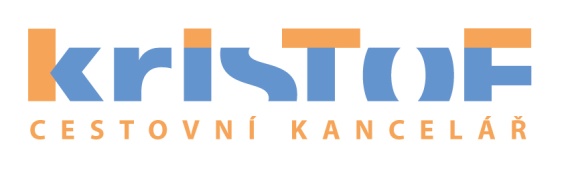 Moskevská 28, 460 01 LiberecIC: 627 39387, DIC: CZ 627 39387zajezdy@kristof-jazyky.cz   www.kristof-jazyky.czŠkola:	Základní škola, Benešovo náměstí 590, Pardubice, 530 02Místo zájezdu:	Polsko – OsvětimTermín zájezdu:	24.11.2017 (1 den)Odjezd:	v pátek 24.11.2017 v 07:00 z Pardubic sraz v 6:40 !!!Přistavení busu:	parkoviště za zimním stadionem, u Labe, 10-15 min před odjezdem			Doprava:	KRISTOF s.r.o. (www.neobus.cz)- autobus zahraniční výroby s klimatizací a WC, možnost zakoupení teplých i studených nápojů za české koruny Ubytování a strava:	bez ubytování a stravy. Je nutné zajistit svačinu na celý den, případně dostatečné množství kapesného, aby si účastníci mohli zakoupit jídlo např. po cestě na benzinové staniciCena zahrnuje:	vstupné do Osvětimi Cena nezahrnuje:	kapesné (PLN - Polsky zlotý), stravuPředpokládaný návrat:	24.11.2017 ve večerních hodináchNouzová čísla:	V případě nemoci či jiného problému před odjezdem/v den odjezdu neprodleně kontaktujte CK na bezplatnou linku 800 138 241, na mobil 602 530 643 nebo na výše uvedený e-mail.Další:	všichni účastníci jsou pojištěni na léčebné výlohy v zahraničí, kartičky vám předá zástupce CK v autobuseCestovní kancelář KRISTOF, s. r. o.Moskevská 28, 460 01 LiberecIC: 627 39387, DIC: CZ 627 39387zajezdy@kristof-jazyky.cz   www.kristof-jazyky.czŠkola:	Základní škola, Benešovo náměstí 590, Pardubice, 530 02Místo zájezdu:	Polsko – OsvětimTermín zájezdu:	24.11.2017 (1 den)Odjezd:	v pátek 24.11.2017 v 07:00 z Pardubic sraz v 6:40 !!!Přistavení busu:	parkoviště za zimním stadionem, u Labe, 10-15 min před odjezdem			Doprava:	KRISTOF s.r.o. (www.neobus.cz)- autobus zahraniční výroby s klimatizací a WC, možnost zakoupení teplých i studených nápojů za české koruny Ubytování a strava:	bez ubytování a stravy. Je nutné zajistit svačinu na celý den, případně dostatečné množství kapesného, aby si účastníci mohli zakoupit jídlo např. po cestě na benzinové staniciCena zahrnuje:	vstupné do Osvětimi Cena nezahrnuje:	kapesné (PLN - Polsky zlotý), stravuPředpokládaný návrat:	24.11.2017 ve večerních hodináchNouzová čísla:	V případě nemoci či jiného problému před odjezdem/v den odjezdu neprodleně kontaktujte CK na bezplatnou linku 800 138 241, na mobil 602 530 643 nebo na výše uvedený e-mail.Další:	všichni účastníci jsou pojištěni na léčebné výlohy v zahraničí, kartičky vám předá zástupce CK v autobuseCO NEZAPOMENOU + POSLEDNÍ INFORMACECO NEZAPOMENOU + POSLEDNÍ INFORMACECO NEZAPOMENOU + POSLEDNÍ INFORMACECO NEZAPOMENOU + POSLEDNÍ INFORMACEDoprava: - je-li autobus vybaven bezpečnostními pásy, jsou cestující povinní být jimi připoutáni po celou dobu přepravy. - je-li autobus vybaven bezpečnostními pásy, jsou cestující povinní být jimi připoutáni po celou dobu přepravy. - je-li autobus vybaven bezpečnostními pásy, jsou cestující povinní být jimi připoutáni po celou dobu přepravy.- zavazadla doporučujeme rozdělit na menší, které si vezmete na palubu autobusu a větší, které bude umístěno v zavazadlovém prostoru.- zavazadla doporučujeme rozdělit na menší, které si vezmete na palubu autobusu a větší, které bude umístěno v zavazadlovém prostoru.- zavazadla doporučujeme rozdělit na menší, které si vezmete na palubu autobusu a větší, které bude umístěno v zavazadlovém prostoru. - maximální rozměry zavazadla umístěného v zavazadlovém prostoru jsou 70cm x 50cm x 30cm (včetně příslušenství – kolečka, držadlo apod.). Větší zavazadla nemusí být převzata k přepravě. Je nutné sepsat seznam dražších věcí (nad 500 Kč/věc) a předat řidičům. - maximální rozměry zavazadla umístěného v zavazadlovém prostoru jsou 70cm x 50cm x 30cm (včetně příslušenství – kolečka, držadlo apod.). Větší zavazadla nemusí být převzata k přepravě. Je nutné sepsat seznam dražších věcí (nad 500 Kč/věc) a předat řidičům. - maximální rozměry zavazadla umístěného v zavazadlovém prostoru jsou 70cm x 50cm x 30cm (včetně příslušenství – kolečka, držadlo apod.). Větší zavazadla nemusí být převzata k přepravě. Je nutné sepsat seznam dražších věcí (nad 500 Kč/věc) a předat řidičům. - převyšuje-li hodnota zavazadla (včetně jeho obsahu) částku 5.000Kč včetně DPH, je nutno tuto skutečnost písemně oznámit řidičům. V případě ztráty nenahlášeného zavazadla během přepravy, je maximální limit plnění 5.000 Kč - převyšuje-li hodnota zavazadla (včetně jeho obsahu) částku 5.000Kč včetně DPH, je nutno tuto skutečnost písemně oznámit řidičům. V případě ztráty nenahlášeného zavazadla během přepravy, je maximální limit plnění 5.000 Kč - převyšuje-li hodnota zavazadla (včetně jeho obsahu) částku 5.000Kč včetně DPH, je nutno tuto skutečnost písemně oznámit řidičům. V případě ztráty nenahlášeného zavazadla během přepravy, je maximální limit plnění 5.000 Kč - balíky vod nepřepravujeme - každé zavazadlo musí být označené cedulkou se jménem a adresou. - každé zavazadlo musí být označené cedulkou se jménem a adresou. - každé zavazadlo musí být označené cedulkou se jménem a adresou.Další: - každý účastník musí mít svůj vlastní cestovní doklad (cestovní pas či Občanský průkaz) - každý účastník musí mít svůj vlastní cestovní doklad (cestovní pas či Občanský průkaz) - každý účastník musí mít svůj vlastní cestovní doklad (cestovní pas či Občanský průkaz)Pojištění: - kartičky k cestovnímu pojištění vám předá průvodce v autobuse - kartičky k cestovnímu pojištění vám předá průvodce v autobuse - kartičky k cestovnímu pojištění vám předá průvodce v autobuse - pojištění léčebných výloh, které jsme vám sjednali v cestovním pojištění (Česká podnikatelská pojišťovna), začíná platit překročením hranic. Proto je třeba vzít si s sebou i kartičku zdravotní pojišťovny (VZP apod.), kterou je třeba předložit při případném ošetření ještě na území České republiky. - pojištění léčebných výloh, které jsme vám sjednali v cestovním pojištění (Česká podnikatelská pojišťovna), začíná platit překročením hranic. Proto je třeba vzít si s sebou i kartičku zdravotní pojišťovny (VZP apod.), kterou je třeba předložit při případném ošetření ještě na území České republiky. - pojištění léčebných výloh, které jsme vám sjednali v cestovním pojištění (Česká podnikatelská pojišťovna), začíná platit překročením hranic. Proto je třeba vzít si s sebou i kartičku zdravotní pojišťovny (VZP apod.), kterou je třeba předložit při případném ošetření ještě na území České republiky.Limity a rozsah pojišťovny ČPP:Limity a rozsah pojišťovny ČPP: - léčebné výlohy celkem2 000 000 Kč    - zdravotní péče2 000 000 Kč    - repatriace a převoz2 000 000 Kč    - ošetření zubů5 000 Kč5 000 KčNezapomeňte:  léky, cestovní doklad, peníze léky, cestovní doklad, penízeCestovní kancelář KRISTOF s.r.o, Moskevská 28, 460 01 Liberec 1, tel.  800 138 241, fax 485 102 863, e-mail:  liberec@kristof-jazyky.cz, info@mojeanglie.cz, ič:  627 39 387Cestovní kancelář KRISTOF s.r.o, Moskevská 28, 460 01 Liberec 1, tel.  800 138 241, fax 485 102 863, e-mail:  liberec@kristof-jazyky.cz, info@mojeanglie.cz, ič:  627 39 387Cestovní kancelář KRISTOF s.r.o, Moskevská 28, 460 01 Liberec 1, tel.  800 138 241, fax 485 102 863, e-mail:  liberec@kristof-jazyky.cz, info@mojeanglie.cz, ič:  627 39 387Cestovní kancelář KRISTOF s.r.o, Moskevská 28, 460 01 Liberec 1, tel.  800 138 241, fax 485 102 863, e-mail:  liberec@kristof-jazyky.cz, info@mojeanglie.cz, ič:  627 39 387CO NEZAPOMENOU + POSLEDNÍ INFORMACECO NEZAPOMENOU + POSLEDNÍ INFORMACECO NEZAPOMENOU + POSLEDNÍ INFORMACECO NEZAPOMENOU + POSLEDNÍ INFORMACEDoprava: - je-li autobus vybaven bezpečnostními pásy, jsou cestující povinní být jimi připoutáni po celou dobu přepravy. - je-li autobus vybaven bezpečnostními pásy, jsou cestující povinní být jimi připoutáni po celou dobu přepravy. - je-li autobus vybaven bezpečnostními pásy, jsou cestující povinní být jimi připoutáni po celou dobu přepravy.- zavazadla doporučujeme rozdělit na menší, které si vezmete na palubu autobusu a větší, které bude umístěno v zavazadlovém prostoru.- zavazadla doporučujeme rozdělit na menší, které si vezmete na palubu autobusu a větší, které bude umístěno v zavazadlovém prostoru.- zavazadla doporučujeme rozdělit na menší, které si vezmete na palubu autobusu a větší, které bude umístěno v zavazadlovém prostoru. - maximální rozměry zavazadla umístěného v zavazadlovém prostoru jsou 70cm x 50cm x 30cm (včetně příslušenství – kolečka, držadlo apod.). Větší zavazadla nemusí být převzata k přepravě. Je nutné sepsat seznam dražších věcí (nad 500 Kč/věc) a předat řidičům. - maximální rozměry zavazadla umístěného v zavazadlovém prostoru jsou 70cm x 50cm x 30cm (včetně příslušenství – kolečka, držadlo apod.). Větší zavazadla nemusí být převzata k přepravě. Je nutné sepsat seznam dražších věcí (nad 500 Kč/věc) a předat řidičům. - maximální rozměry zavazadla umístěného v zavazadlovém prostoru jsou 70cm x 50cm x 30cm (včetně příslušenství – kolečka, držadlo apod.). Větší zavazadla nemusí být převzata k přepravě. Je nutné sepsat seznam dražších věcí (nad 500 Kč/věc) a předat řidičům. - převyšuje-li hodnota zavazadla (včetně jeho obsahu) částku 5.000Kč včetně DPH, je nutno tuto skutečnost písemně oznámit řidičům. V případě ztráty nenahlášeného zavazadla během přepravy, je maximální limit plnění 5.000 Kč - převyšuje-li hodnota zavazadla (včetně jeho obsahu) částku 5.000Kč včetně DPH, je nutno tuto skutečnost písemně oznámit řidičům. V případě ztráty nenahlášeného zavazadla během přepravy, je maximální limit plnění 5.000 Kč - převyšuje-li hodnota zavazadla (včetně jeho obsahu) částku 5.000Kč včetně DPH, je nutno tuto skutečnost písemně oznámit řidičům. V případě ztráty nenahlášeného zavazadla během přepravy, je maximální limit plnění 5.000 Kč - balíky vod nepřepravujeme - každé zavazadlo musí být označené cedulkou se jménem a adresou. - každé zavazadlo musí být označené cedulkou se jménem a adresou. - každé zavazadlo musí být označené cedulkou se jménem a adresou.Další: - každý účastník musí mít svůj vlastní cestovní doklad (cestovní pas či Občanský průkaz) - každý účastník musí mít svůj vlastní cestovní doklad (cestovní pas či Občanský průkaz) - každý účastník musí mít svůj vlastní cestovní doklad (cestovní pas či Občanský průkaz)Pojištění: - kartičky k cestovnímu pojištění vám předá průvodce v autobuse - kartičky k cestovnímu pojištění vám předá průvodce v autobuse - kartičky k cestovnímu pojištění vám předá průvodce v autobuse - pojištění léčebných výloh, které jsme vám sjednali v cestovním pojištění (Česká podnikatelská pojišťovna), začíná platit překročením hranic. Proto je třeba vzít si s sebou i kartičku zdravotní pojišťovny (VZP apod.), kterou je třeba předložit při případném ošetření ještě na území České republiky. - pojištění léčebných výloh, které jsme vám sjednali v cestovním pojištění (Česká podnikatelská pojišťovna), začíná platit překročením hranic. Proto je třeba vzít si s sebou i kartičku zdravotní pojišťovny (VZP apod.), kterou je třeba předložit při případném ošetření ještě na území České republiky. - pojištění léčebných výloh, které jsme vám sjednali v cestovním pojištění (Česká podnikatelská pojišťovna), začíná platit překročením hranic. Proto je třeba vzít si s sebou i kartičku zdravotní pojišťovny (VZP apod.), kterou je třeba předložit při případném ošetření ještě na území České republiky.Limity a rozsah pojišťovny ČPP:Limity a rozsah pojišťovny ČPP: - léčebné výlohy celkem2 000 000 Kč    - zdravotní péče2 000 000 Kč    - repatriace a převoz2 000 000 Kč    - ošetření zubů5 000 Kč5 000 KčNezapomeňte: léky, cestovní doklad, penízeléky, cestovní doklad, penízeCestovní kancelář KRISTOF s.r.o, Moskevská 28, 460 01 Liberec 1, tel.  800 138 241, fax 485 102 863, e-mail:  liberec@kristof-jazyky.cz, info@mojeanglie.cz, ič:  627 39 387Cestovní kancelář KRISTOF s.r.o, Moskevská 28, 460 01 Liberec 1, tel.  800 138 241, fax 485 102 863, e-mail:  liberec@kristof-jazyky.cz, info@mojeanglie.cz, ič:  627 39 387Cestovní kancelář KRISTOF s.r.o, Moskevská 28, 460 01 Liberec 1, tel.  800 138 241, fax 485 102 863, e-mail:  liberec@kristof-jazyky.cz, info@mojeanglie.cz, ič:  627 39 387Cestovní kancelář KRISTOF s.r.o, Moskevská 28, 460 01 Liberec 1, tel.  800 138 241, fax 485 102 863, e-mail:  liberec@kristof-jazyky.cz, info@mojeanglie.cz, ič:  627 39 387